Smaller Authority Name: Tetsworth Parish CouncilNOTICE OF CONCLUSION OF ANNUAL AUDITACCOUNTS FOR THE YEAR ENDED 31 MARCH 2020Accounts and Audit Regulations 2015The audit of accounts for (Smaller Authority Name) Tetsworth Parish Councilfor the year ended 31 March 2020 has been completed and the accounts have been published.The Annual Return is available for inspection by any local government elector in the area of (Smaller Authority Name) Tetsworth Parish Council	on application to Helen Croxford111 High Street, Chalgrove, Oxon OX44 7SSTel. No 07501306382	Email. Clerk@tetsworthparishcouncil.co.ukCopies will be provided to any person on payment of £3.50 for each copy of the Annual ReturnAnnouncement made by Helen Croxford Clerk & RFO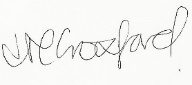 Date of Announcement 25th November 2020